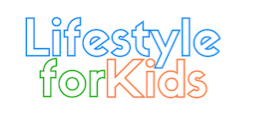 Level 3 Floor- Music: Gymnastics Floor Music – In the name of love (instrumental version)Start: Present to judges-Standing tall with one knee bent and head facing down and feet together-Do an arm circle with the left arm and then the right arm followed by both arms together circling up and floating down.- Go into pike FORWARD ROLL into immediate STRAIGHT JUMP- Step PASSÉ HOLD 3 secs -Step into FULL TURN on 1 FOOT-Slide to the left or right to face the opposite direction, finishing in a tall shape- Rocket into HANDSTAND finish in lunge 3 secs- Arm roll into a small body roll ready for cartwheel- T-HAND CARTWHEEL- Rocket shape into TUCK JUMP, STAR JUMP series.- Step feet together into BACKWARD ROLL to angry cat-From Angry cat, bounce into lazy cat straight to a lunge with one arm in front and one out to the side-In lunge do windmill arm circle to return into angry cat straight into…- FRONT SUPPORT 3 secs turn to BACK SUPPORT 3 secs. Finish pose- tuck sit with arms back and head looking up.Finish: Face Judge and presentLevel 3 Beam- Start: Present to judgesFront support MOUNT (straight arms) to straddle. LOW TO BEAM Optional. (hip to shoulder touching beam)Stand, lift arms to present position, raise onto toes, hold 2 secs then 4 X BACKWARDS STEP ON TOES with straight legs. ½ TURN ON TWO FEETPASSE HOLD (Balance on one foot) Held 3 secs.Step, SCORPION start and finish in lunge position. (feet must leave beam)- not judged on height. Step feet together, STRAIGHT JUMP to motorbike 3 secsStep to end of beam feet together, TUCK JUMP dismount to MOTORBIKE landing, held 3 secs.Finish: Face Judge and presentLevel 3 Bars-Start: Present to judgesGLIDE SWING (no tuck return) to motorbike landing 3 secs.PULL OVER finish in front support shape.CAST Straight arms, must reach 60 degrees below horizontal.FORWARD ROLL (straight arms) through pike hang to finish in TUCK HANG (knees to chest in tuck position.) hold 3 secs. MOTORBIKE 3 secs.Finish: Face Judge and presentLevel 3 Vault - Start: Present to judgesUnderarm entry into HANDSTAND FLAT BACK on beat board. Landing on 30cm crash mat.Finish: Face Judge and presentLevel 3 P-Bars-Start: Present to judgesJump to CROSS SUPPORT at the end of bars and held for 3sec TUCK SUPPORT Held 3 secs.Kick out from tuck through L shape into 3 SWINGS. Feet at bar height at front and back of swing. Finish final swing at front and straddle legs onto rails.STRIDE SUPPORT Move hands in front of legs as hold in star shape with hips open for 3 Secs.Lift legs up and together SWING X 1.5 (backward, forward, backward). DISMOUNT at back of final swing, held 3 secs.Finish: Face Judge and presentLevel 3 Rings - Start: Present to judgesTUCK HANG held for 3 sec. Kick through L position into Swing.SWING to BASKET HANG held 3sec.From Basket hang open into INVERTED HANG Held 3 secs.From inverted, return to basket and lower down Into 3 SWINGS 45 degrees above lower vertical.DISMOUNT at back of 3rd swing in MOTORBIKE.Finish: Face Judge and present